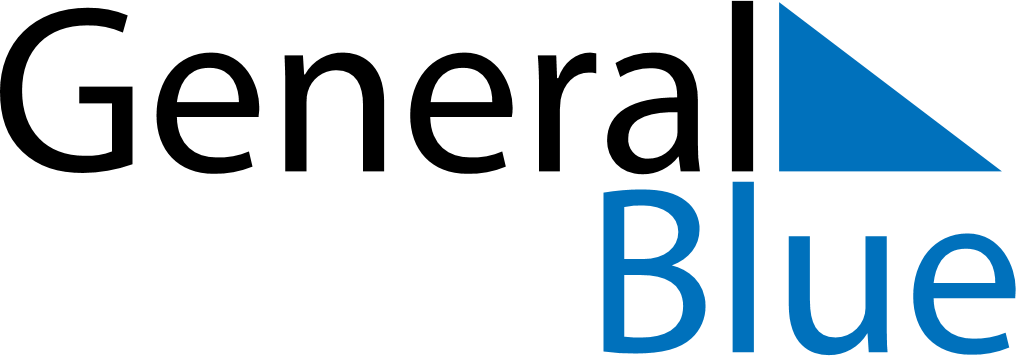 February 2025February 2025February 2025GuamGuamSUNMONTUEWEDTHUFRISAT123456789101112131415Valentine’s Day16171819202122232425262728